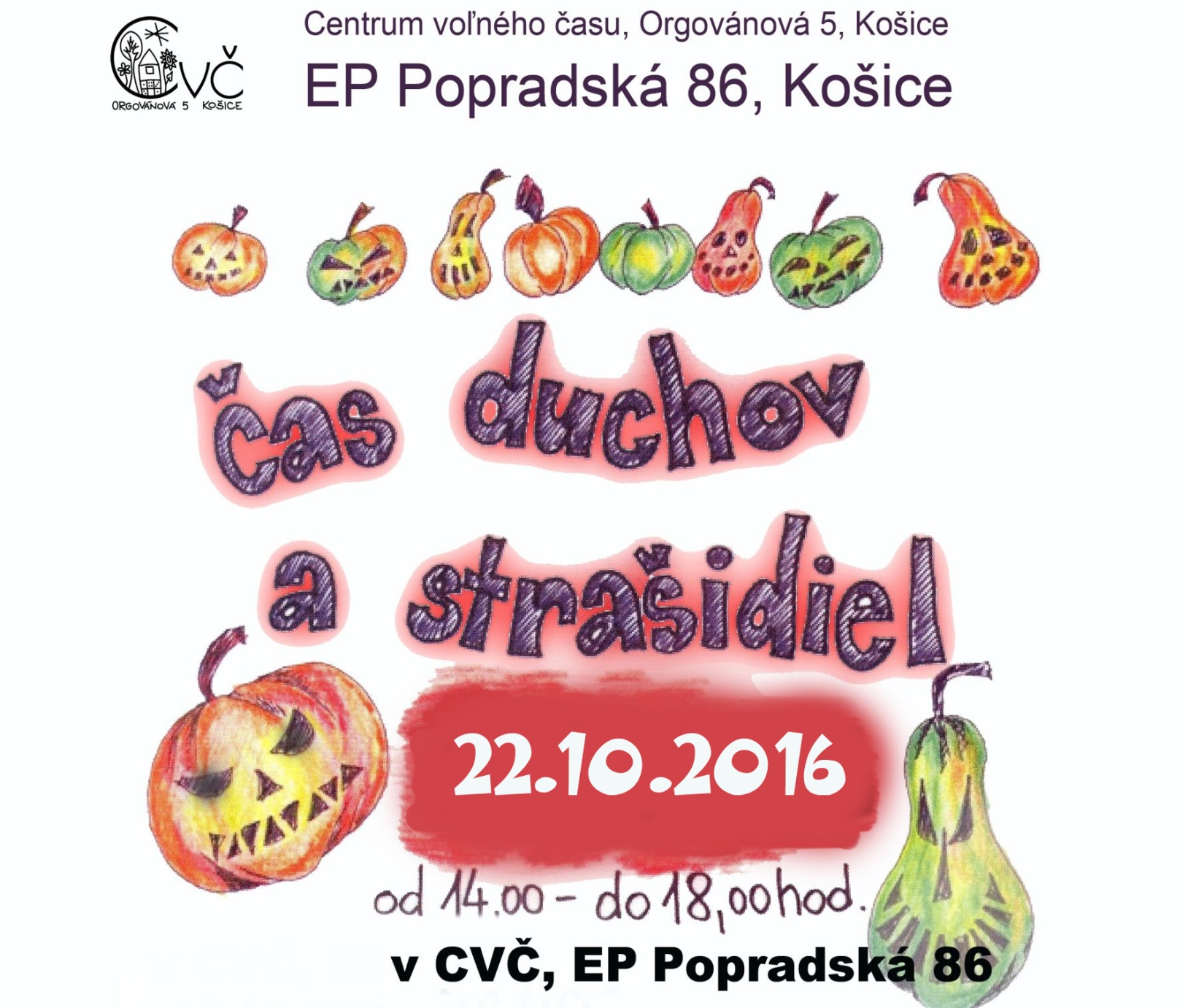 od 14:00 do 16:00 hod.pozorovanie SLNKAod 14:00 do 17:45 hod.detská herňa, vyrezávanie donesených  tekvíc, maľovanie na tvár, výroba lampášikov, veselé omaľovánkyod 14:00 do 17:45 hod.výroba strašidielokod 16:00 do 17:45 hod.				  VSTUPNÉ:pečieme bosorkine prsty				0,50 € deti od 3 do 15 rokovo 16:00 a 18:00 hod.					1€ dospelá osobaprogram v planetáriuo 17:45 hod.sprievod vo vlastných strašidelných maskách a kostýmoch 